1.13	根据第238号决议（WRC-15），审议为国际移动通信（IMT）的未来发展确定频段，包括为作为主要业务的移动业务做出附加划分的可能性；第7部分 – 50.4-52.6 GHz频段引言本文件介绍了关于WRC-19议项1.13下50.4-52.6 GHz频段的欧洲共同提案。提案第5条频率划分第IV节 – 频率划分表
（见第2.1款）

NOC	EUR/16A13A7/1#4994347.5-51.4 GHz理由：	50.4-52.6 GHz频段在《无线电规则》第5.340款涉及的两个重要无源遥感频段（即50.2-50.4 GHz和52.6-54.25 GHz）之间，这两个频段需要相关保护，即限制IMT-2020系统的无用发射电平。满足50.2-50.4 GHz和52.6-54.25 GHz两个频段内EESS（无源）所需的保护水平会将IMT-2020的可用性限制在50.4-52.6 GHz频率范围内的一段狭窄部分，这该使该频段不适合IMT-2020。NOC	EUR/16A13A7/2#4994551.4-55.78 GHz理由：	50.4-52.6 GHz频段在《无线电规则》第5.340款涉及的两个重要无源遥感频段（即50.2-50.4 GHz和52.6-54.25 GHz）之间，这两个频段需要相关保护，即限制IMT-2020系统的无用发射电平。满足50.2-50.4 GHz和52.6-54.25 GHz两个频段内EESS（无源）所需的保护水平会将IMT-2020的可用性限制在50.4-52.6 GHz频率范围内的一段狭窄部分，这该使该频段不适合IMT-2020。_________________世界无线电通信大会（WRC-19）
2019年10月28日-11月22日，埃及沙姆沙伊赫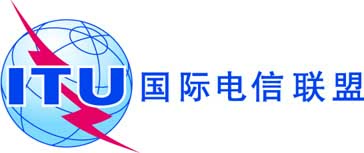 全体会议文件 16 (Add.13)(Add.7)-C2019年10月4日原文：英文欧洲共同提案欧洲共同提案大会工作提案大会工作提案议项1.13议项1.13划分给以下业务划分给以下业务划分给以下业务1区2区3区50.4-51.4	固定		卫星固定（地对空）  5.338A		移动		卫星移动（地对空）50.4-51.4	固定		卫星固定（地对空）  5.338A		移动		卫星移动（地对空）50.4-51.4	固定		卫星固定（地对空）  5.338A		移动		卫星移动（地对空）划分给以下业务划分给以下业务划分给以下业务1区2区3区51.4-52.6	固定  5.338A		移动		5.547  5.55651.4-52.6	固定  5.338A		移动		5.547  5.55651.4-52.6	固定  5.338A		移动		5.547  5.556